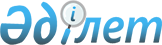 О создании республиканского государственного казенного предприятия "Республиканский научно-исследовательский институт по охране труда Министерства труда и социальной защиты населения Республики Казахстан"Постановление Правительства Республики Казахстан от 13 августа 2004 года N 854      В соответствии с Указом  Президента Республики Казахстан, имеющим силу закона, от 19 июня 1995 года N 2335 "О государственном предприятии" Правительство Республики Казахстан постановляет: 

      1. Создать республиканское государственное казенное предприятие "Республиканский научно-исследовательский институт по охране труда Министерства труда и социальной защиты населения Республики Казахстан" (далее - Предприятие). 

      2. Определить основным предметом деятельности Предприятия осуществление производственно-хозяйственной деятельности в области науки. 

      3. Определить органом государственного управления Предприятием Министерство труда и социальной защиты населения Республики Казахстан. 

      4. Министерству труда и социальной защиты населения Республики Казахстан в установленном законодательством порядке: 

      1) внести на утверждение в Комитет государственного имущества и приватизации Министерства финансов Республики Казахстан устав Предприятия; 

      2) обеспечить государственную регистрацию Предприятия в органах юстиции; 

      3) принять иные меры, вытекающие из настоящего постановления. 

      5. Утратил силу постановлением Правительства РК от 05.08.2013 № 796.

      6. Настоящее постановление вступает в силу со дня подписания.       Исполняющий обязанности 

      Премьер-Министра 

      Республики Казахстан 
					© 2012. РГП на ПХВ «Институт законодательства и правовой информации Республики Казахстан» Министерства юстиции Республики Казахстан
				